Додаток 63до рішення виконавчого комітетуМиргородської міської радивід «22» травня 2024 року № 267Керуюча справамивиконавчого комітету				                    Антоніна НІКІТЧЕНКО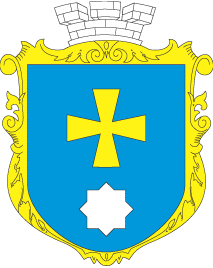 МИРГОРОДСЬКА МІСЬКА РАДАВИКОНАВЧИЙ КОМІТЕТМИРГОРОДСЬКА МІСЬКА РАДАВИКОНАВЧИЙ КОМІТЕТІнформаційна картаВзяття на облік для забезпечення санаторно-курортним лікуванням (путівками) ветеранів війни та осіб, на яких поширюється дія законів України «Про статус ветеранів війни, гарантії їх соціального захисту» та «Про жертв нацистських переслідувань»ІК  3-4-200228*1.Орган, що надає послугуУправління соціального захисту населення Миргородської міської ради2.Місце подання документів та отримання результату послугиВідділ «Центр надання адміністративних послуг» виконавчого комітету Миргородської міської ради вул. Гоголя,171/1,  тел/факс (05355) 5-03-18e-mail: cnap_mirgorod@ukr.netВіддалені робочі  місця відділу «Центр надання адміністративних послуг» виконавчого комітету Миргородської міської ради у сільських населених пунктахпонеділок - четвер з 8.00 до 17.00п’ятниця з 8.00 до 15.45перерва з 12.00 до 12.45Управління соціального захисту населення Миргородськоїміської ради (у разі зміни адреси проживання в межах МТГ та персональних даних внутрішньо переміщеної особи)вул.Гоголя,92, тел./факс (05355)5-32-81e-mail:uszn1632@adm-pl.gov.uaпонеділок - четвер з 8.00 до 17.00п’ятниця з 8.00 до 15.45перерва з 12.00 до 12.453.Підстава для отримання Наявність медичних показань для забезпечення санаторно-курортним лікуванням ветеранів війни та осіб, на яких поширюється дія Законів України „Про статус ветеранів війни, гарантії їх соціального захисту” та „Про жертви нацистських переслідувань”4.Перелік документів, необхідних для надання послуги та вимоги до них 1.Заява про забезпечення санаторно-курортним лікуванням, що складається за формою, затвердженою Мінсоцполітики. 2.Медична довідка лікувальної установи за формою № 070/о   щодо  необхідності забезпечення санаторно-курортним лікуванням.3. Копія паспорта громадянина України (паспорт зразка 1994 року або ID картка та форма 13) особи з інвалідністю (у разі, якщо звертається його законний представник – паспорт законного представника та документ, що підтверджує його повноваження). 4. Копія довідки про присвоєння реєстраційного номера облікової картки платника податків (не надається особою з ID-карткою, у якої є відмітка РНОКПП, та особою, яка через свої релігійні або інші переконання відмовляється від прийняття реєстраційного номера облікової картки платника податку, офіційно повідомила про це відповідні органи державної влади).  Примітка: копії звіряються з оригіналами та завіряються посадовою особою управління соціального захисту населення або центру надання адміністративних послуг, яка/який прийняв  заяву.5.Спосіб подання документів Заява та документи, необхідні для взяття на облік для забезпечення санаторно-курортним лікуванням (путівками) ветеранів війни та осіб, на яких поширюється дія Законів України „Про статус ветеранів війни, гарантії їх соціального захисту” та „Про жертви нацистських переслідувань”, подаються особою суб’єкту надання адміністративної послуги:через уповноважених осіб виконавчого органу сільської, селищної, міської ради відповідної територіальної громади; посадових осіб центру надання адміністративних послуг;поштою або в електронній формі через офіційний веб-сайт Мінсоцполітики або інтегровані з ним інформаційні системи органів виконавчої влади та органів місцевого самоврядування, або Єдиний державний веб-портал електронних послуг (у разі технічної можливості)6.Платність (безоплатність) надання Послуга надається на безоплатній основі7.Строк надання 10 календарних днів.Особи з інвалідністю внаслідок війни та особи з інвалідністю, зазначені у статті 62 Закону України „Про жертви нацистських переслідувань” забезпечуються путівками строком на 18-21 день позачергово щороку (із січня по грудень);особи з інвалідністю внаслідок війни з числа осіб, які брали безпосередню участь у бойових діях під час Другої світової війни, безоплатно забезпечуються санаторно-курортним лікуванням строком на 18-21 день першочергово з числа позачерговиків щороку (із січня до грудня);учасники бойових дій та особи, зазначені у статті 61 Закону України „Про жертви нацистських переслідувань”, забезпечуються путівками строком на 18-21 день не частіше ніж один раз на рік;учасники бойових дій у період Другої світової війни, яким виповнилося 85 років і більше, забезпечуються путівками строком на 18-21 день позачергово щороку (із січня до грудня);учасники війни, особи, на яких поширюється чинність Закону України „Про статус ветеранів війни, гарантії їх соціального захисту”, та особи, зазначені у статтях 63 і 64 Закону України „Про жертви нацистських переслідувань”, забезпечуються путівками строком на 18-21 день не частіше ніж один раз на два роки8.Перелік підстав для відмови у наданні Подання документів до заяви не в повному обсязі, заява подана особою, яка не має права на взяття на облік для забезпечення санаторно-курортним лікуванням;забезпечення путівками осіб здійснюється в межах коштів, передбачених на зазначену мету в державному та місцевих бюджетах на поточний рік9.Результат надання адміністративної послугиЗабезпечення санаторно-курортною путівкою / відмова забезпечені санаторно-курортною путівкою10.Способи отримання відповіді (результату)Особисто або через законного представника: по телефону або  поштою11.Законодавчо- нормативна основаЗакон України „Про статус ветеранів війни, гарантії соціального захисту” від 22.10.1993 № 3551-ХІІ, „Про жертви нацистських переслідувань” від 23.03.2000 № 1584-ІІІ;Постанова Кабінету Міністрів України від 22.02.2006 № 187 „Про затвердження Порядку забезпечення санаторно-курортними путівками деяких категорій громадян структурними підрозділами з питань соціального захисту населення районних, районних у м. Києві держадміністрацій, виконавчими органами міських, районних у містах (у разі їх утворення  (крім м. Києва) рад”; Постанова Кабінету Міністрів України від 01.03.2017 № 110 „Про затвердження Порядку використання коштів, передбачених у державному бюджеті для забезпечення деяких категорій інвалідів санаторно-курортними путівками, та внесення змін до порядків, затверджених постановами Кабінету Міністрів України від 22 лютого 2006 р. № 187 і від 31 березня 2015 р. № 200”; Постанова Кабінету Міністрів України від 22.08.2018 № 633 „Про внесення змін до постанови Кабінету Міністрів України від 22 лютого 2006 р. № 187”;Постанова Кабінету Міністрів України від 27.02.2019 № 147 „Про внесення змін до деяких постанов Кабінету Міністрів України”;Наказ Міністерства соціальної політики                               від 22.01.2018  № 73 „Про затвердження форм документів щодо забезпечення структурними підрозділами з питань соціального захисту населення санаторно-курортним лікуванням осіб пільгових категорій”, зареєстрований  в Міністерстві юстиції України 13.02.2018 за № 163/31615; Наказ Міністерства охорони здоров’я України від 06.02.2008  № 56 „Про затвердження клінічних протоколів санаторно-курортного лікування в санаторно-курортних закладах (крім туберкульозного профілю) для дорослого населення”12.Оскарження результату надання послугДії або бездіяльністю надавача адміністративної послуги можуть бути оскаржені в порядку, встановленому Законом України «Про адміністративну процедуру»:- до Управління у справах реінтеграції, сціального захисту ветеранів та внутрішньо переміщених осіб Полтавської обласної військової адміністрації;- до суду